Review sheet for science quiz next class – Do this, then study!!!!In each box below, write in which season each hemisphere is experiencing.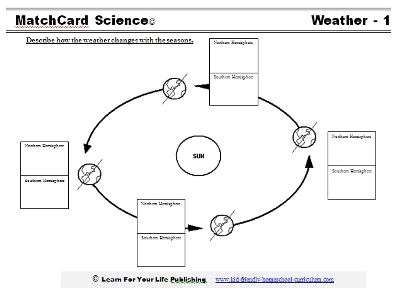 For each of these words, write the definition, using either your journal, your online textbook, or the internet (google);   use the back of this sheet or a separate sheet of paper.Hemisphere 							ConstellationAxisRotationRevolutionSolstice EquinoxPolaris17. When it is summer in the northern hemisphere, it is winter in the southern hemisphere.  Write an explanation, using the following word bank:  tilt, Polaris, axis, 23.5 degrees, revolution18.)  What causes night and day?